高二C組  期末發表作品一隅     110.6/16https://www.youtube.com/watch?v=esRngqAZ9Zw  (陽伯亞 & 李宗學)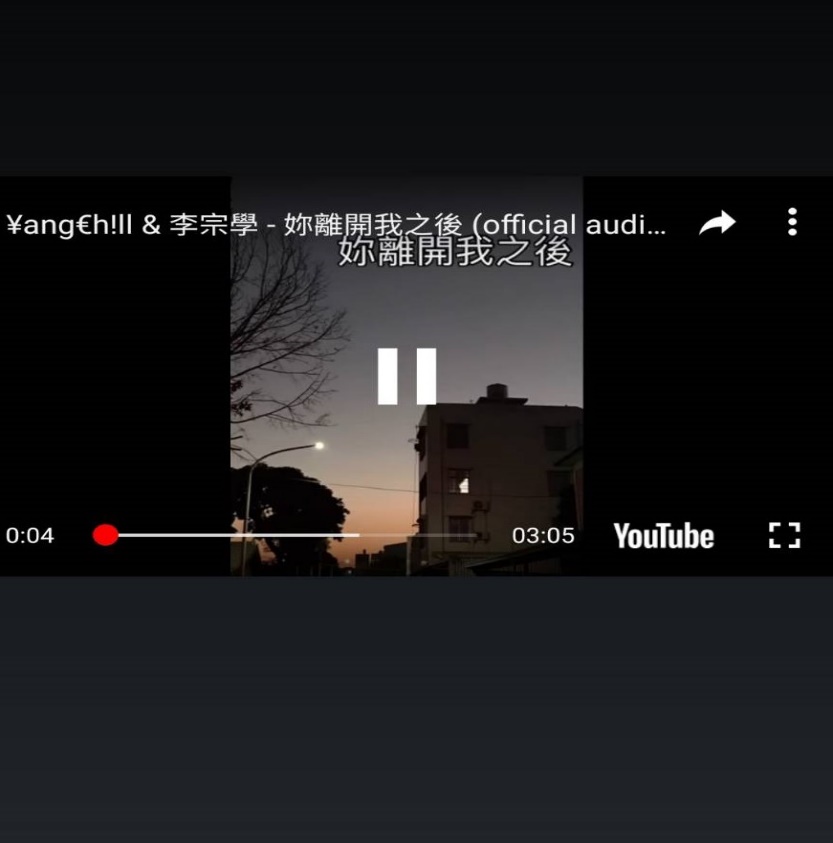 https://www.youtube.com/watch?v=LWTI6cvMgcE  (李宗學)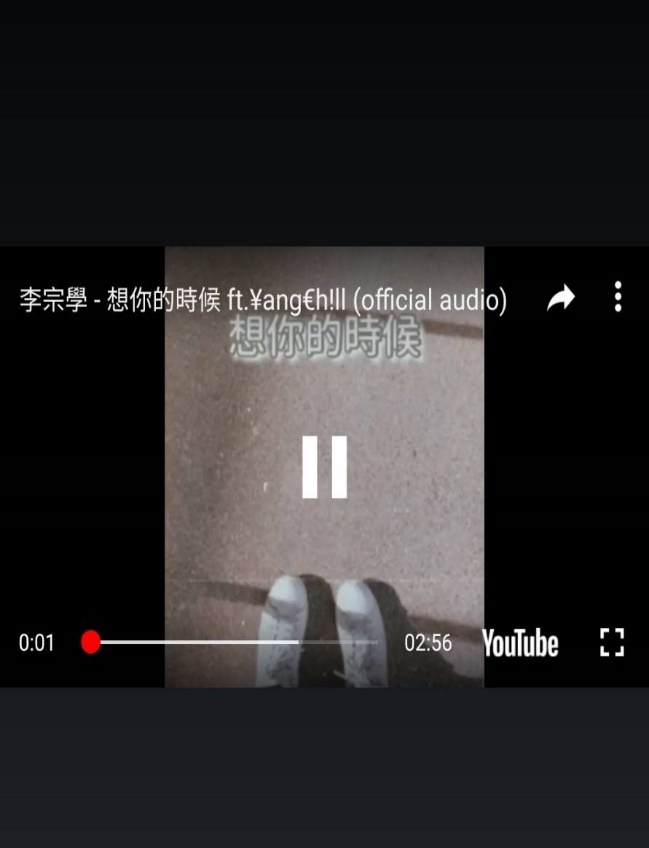 